Giblib試用連結網址: watch.giblib.com/access.示範畫面1:輸入email註冊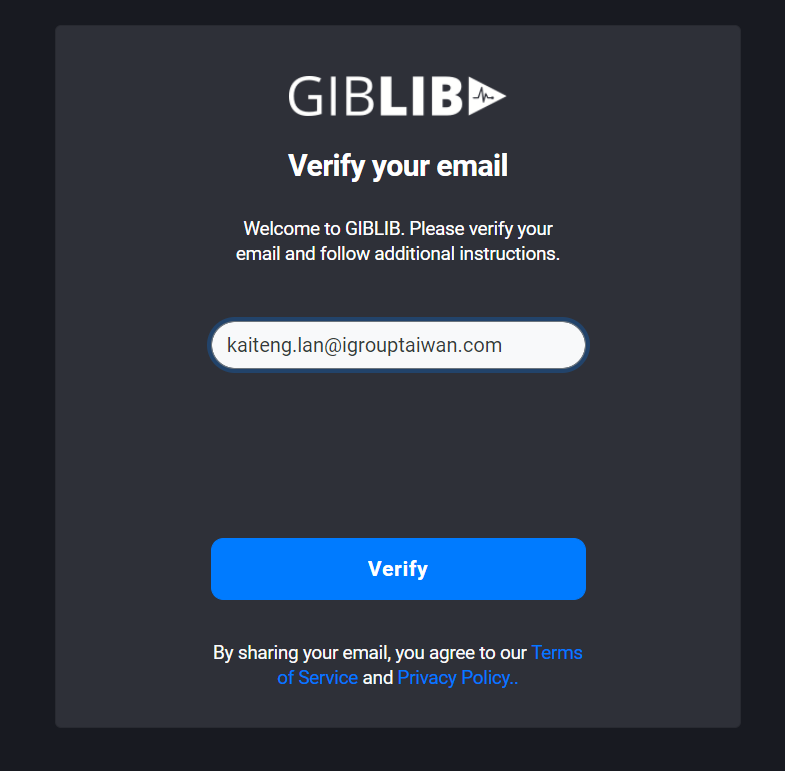 示範畫面2:請輸入嘉義長庚醫院試用code: ChangGungChiayi2021F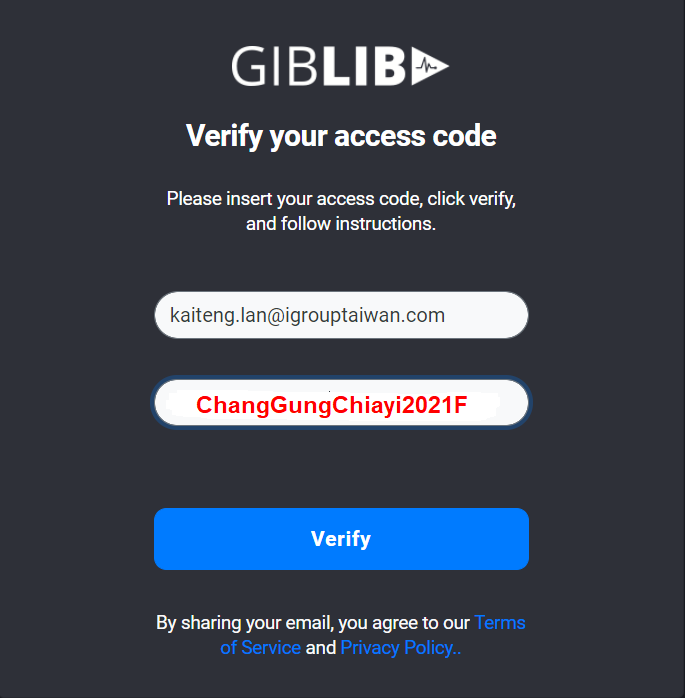 示範畫面3:認證成功後會出現”Access Code Verified. Please Contiue”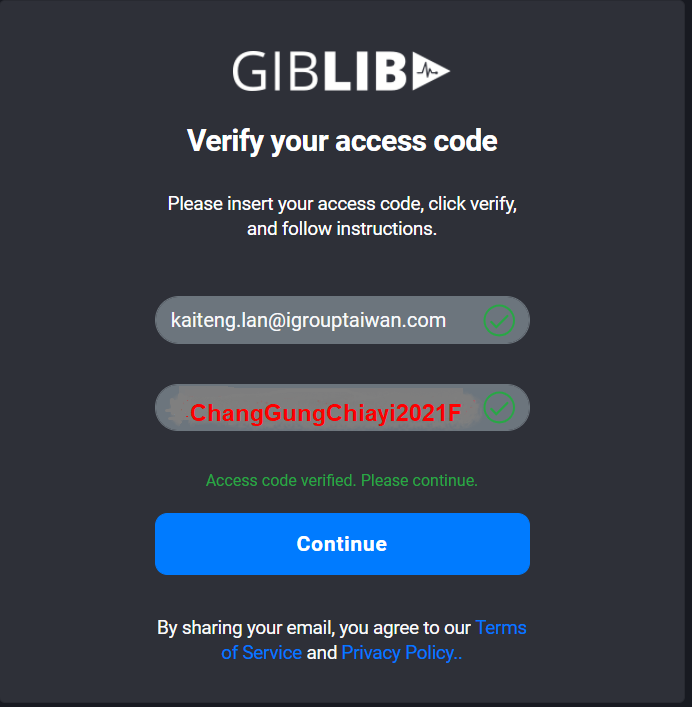 示範畫面4: 請依照實際資料填寫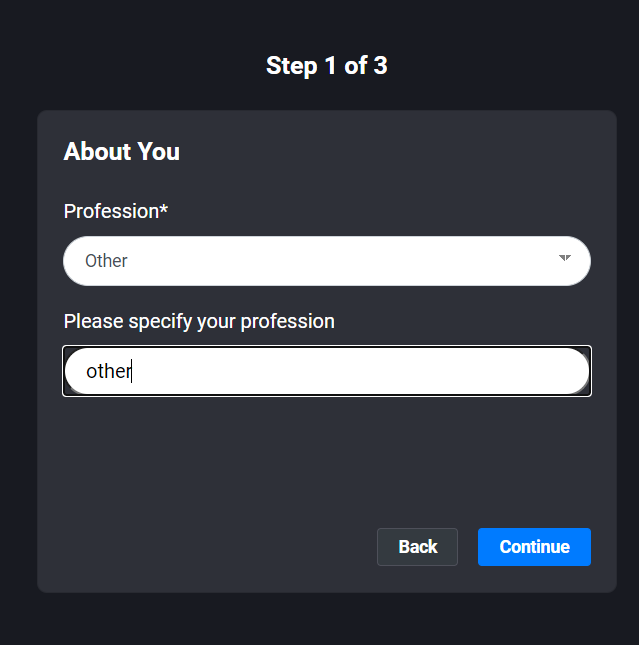 示範畫面5:填寫姓名基本資料，設定密碼(最少8個字元)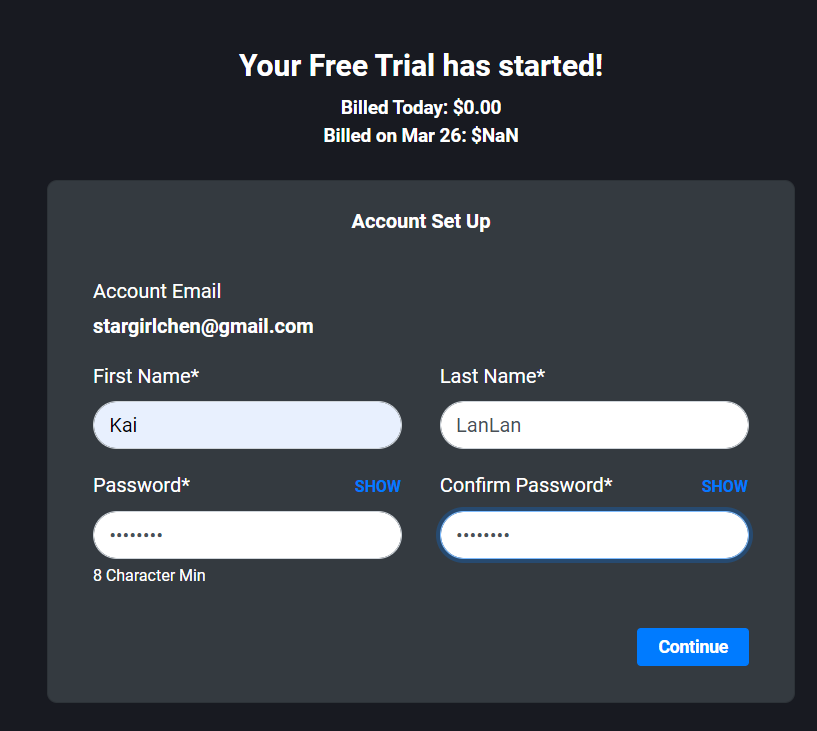 示範畫面6:選擇機構名稱，若不在內選範圍內，請選擇”I don’t see my institution”，並再接著建立所屬機構的名稱。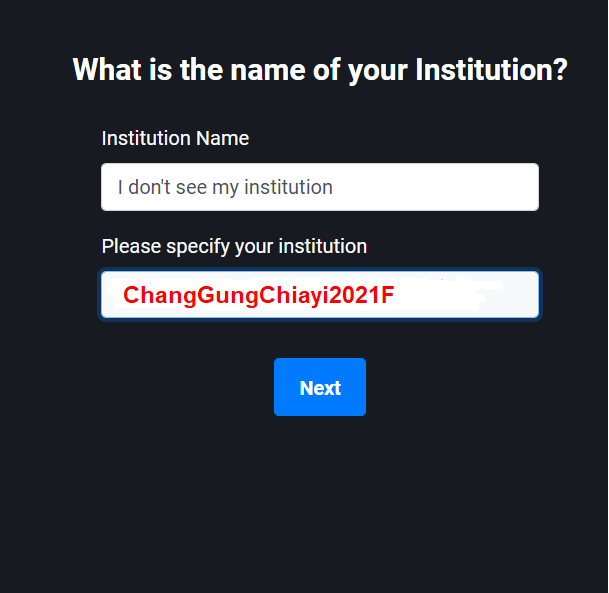 示範畫面7:選擇有興趣的主題 (可複選)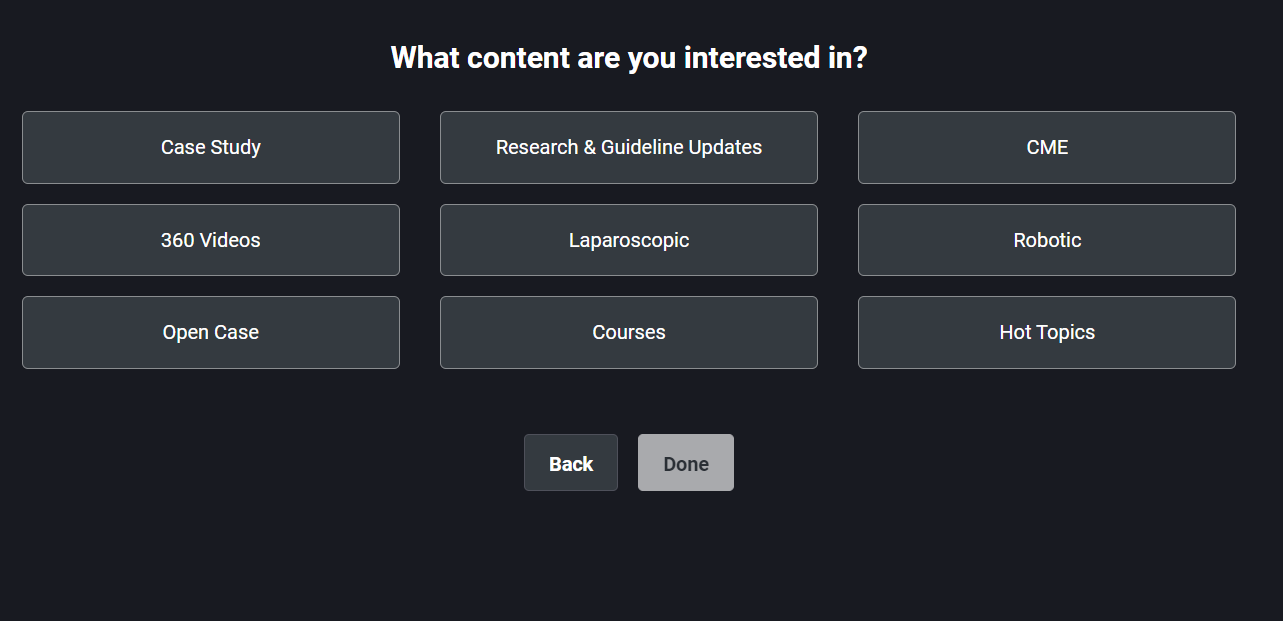 示範畫面8:可以成功使用Giblib了。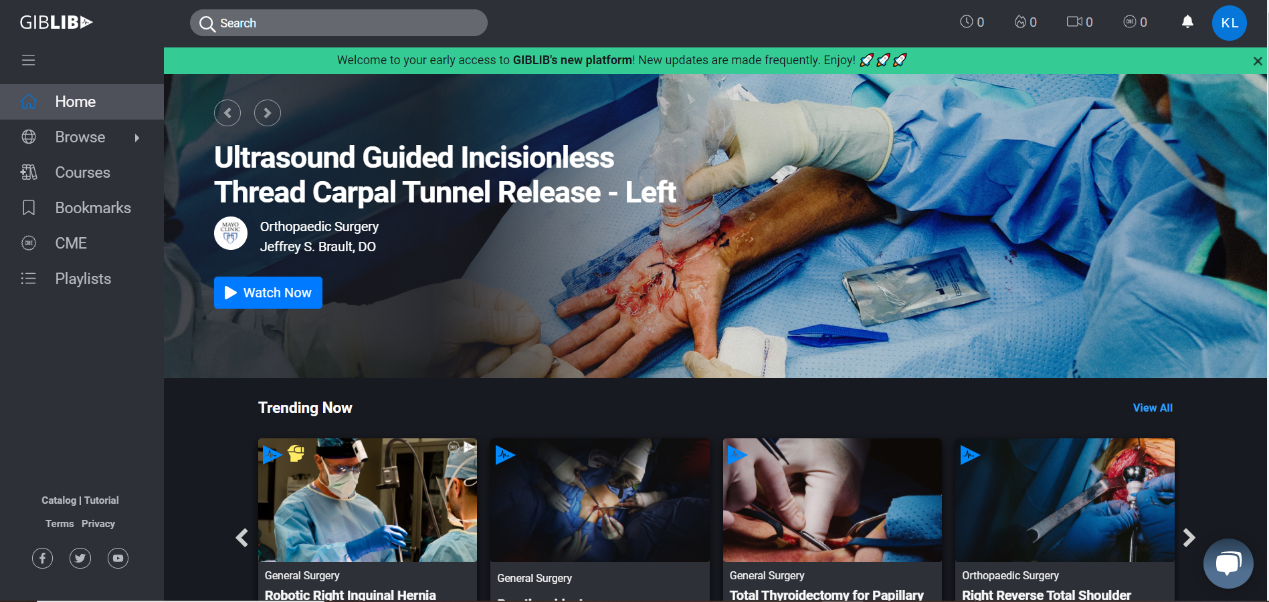 